РАДОСЛАВ БРАТИЋ(1948–2016)Радослав Братић, дописни члан АНУРС-а изван радног састава, рођен је 28. јуна 1948. у Брестицама код Билеће. Основну школу похађао је у Коритима и Билећи. По завршетку средње школе у Требињу (1969), студирао је југословенску и свјетску књижевност (1969–1974) на Филолошком факултету у Београду. Био је уредник студентског часописа „Знак”, главни уредник часописа Удружења књижевника Србије „Relations” и главни и одговорни уредник часописа „Нова Зора”. Био је секретар (1980–1982) и потпредсједник (1982–1986) Удружења књижевника Србије. У издавачкој кући БИГЗ радио је као замјеник главног уредника и дуги низ година уређивао је десетак библиотека домаће и стране књижевности. 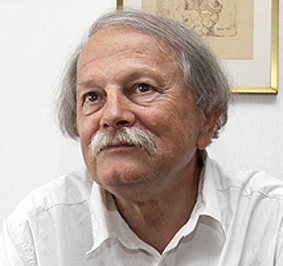 Сачинио је више избора из књижевности и уредио неколико тематских блокова у листовима и часописима, између осталих из књижевности Кине, Индије, Лужичких Срба, америчких црнаца. Поред тога, уредио је и сабрана дјела Слободана Јовановића, Данила Киша, Борислава Пекића, као и едицију „Нове књиге домаћих писаца”. Покренуо је библиотеку „Разговори с писцима” и у њој објавио више књига. Приредио је и књигу Молитве и молбе Његове светости патријарха српског господина Павла.Приповијетке су му увршћене у више зборника и антологија у Југославији и свијету, а превођене су на енглески, хинди, њемачки, шведски, пољски, чешки, француски, кинески, румунски, руски и италијански језик. За књижевни рад добио је награде: „Иво Андрић”, „Меша Селимовић”, „Исидора Секулић”, „Ћамил Сијарић”, „Светозар Ћоровић”, „Лазар Вучковић”, „Душан Баранин”, „Златни беочуг”, „Кочићева награда”, „Вељкова голубица”. Жири критичара уврстио је његову књигу Слика без оца у десет најзначајнијих књига приповједака друге половине XX вијека.За дописног члана Академије наука и умјетности Републике Српске, изван радног састава, изабран је 4. децембра 2015. године.Објавио je: романе – Смрт спаситеља, Београд 1973, 20032, 20063; Сумња у биографију, Београд 1980, 19812, 19933; Трг соли, Београд 2003; књиге приповједака – Слика без оца, Београд 1985, 19862, 19923; Страх од звона, Београд 1991, 19922, 19933, 20004; Зима у Херцеговини, Београд 1995, 20012; књигу из поетике читања – Шехерезадин љубавник, Нови Сад 1996; књигу есеја и приказа – Писац и документ, Београд 2000. Дела Радослава Братића, у осам књига, објављена су 2008, а друго издање 2012, када су додате двије књиге (Књижевна и научна рецепција Братићевог дела и Други о Братићу). Радослав Братић преминуо је 2. јуна 2016. у Београду.